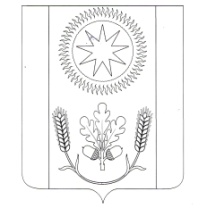 АДМИНИСТРАЦИЯ СЕЛЬСКОГО ПОСЕЛЕНИЯ ВЕНЦЫ-ЗАРЯГУЛЬКЕВИЧСКОГО РАЙОНАПОСТАНОВЛЕНИЕот  10.09.2014									             № 120поселок ВенцыВ соответствии с постановлением Правительства Российской Федерации от 19 августа 2011 года № 694 «Об утверждении методики осуществления мониторинга правоприменения в Российской Федерации», Законом Краснодарского края от     7 ноября 2011 года № 2354-КЗ «О мониторинге правоприменения нормативных правовых актов Краснодарского края», руководствуясь порядком проведения мониторинга правоприменения нормативных правовых актов администрации сельского поселения Венцы-Заря Гулькевичского района, утвержденным постановлением администрации сельского поселения Венцы-Заря Гулькевичского района № 112 от 20 августа 2014 г.  п о с т а н о в л я ю:  1. Утвердить план мониторинга правоприменения нормативных правовых актов администрации сельского поселения Венцы-Заря Гулькевичского района на 2015 год (прилагается).2. Контроль за выполнением настоящего постановления возложить на ведущего специалиста администрации сельского поселения Венцы-Заря Гулькевичского района Э.Б. Оленцову.3. Постановление вступает в силу со дня подписания.ПЛАНмониторинга правоприменения нормативных правовых актов администрации сельского поселения Венцы-Заря Гулькевичского района на 2015 годВедущий специалист администрациисельского поселенияВенцы-Заря Гулькевичского района 					 Э.Б. ОленцоваЛИСТ СОГЛАСОВАНИЯпроекта постановления администрации сельского поселения Венцы-Заря Гулькевичского района от ____________ г.  № _____Об утверждении плана мониторинга правоприменения нормативных правовых актов администрации сельского поселения Венцы-Заря Гулькевичского района на 2015 годотступотступотступотступГлава сельского поселенияВенцы-Заря Гулькевичского районаО.В. Федорова ПРИЛОЖЕНИЕ к постановлению администрации сельского поселения Венцы-Заря Гулькевичского района № ___ от ______________№п/пНормативные правовые акты, мониторинг которых планируется осуществитьСпециалисты администрации, ответственные за проведение мониторингаСрок проведения мониторинга1.Постановление № 171 от 18.11.2010 «Об утверждении административного регламента по предоставлению муниципальной услуги «Выдача копий правовых актов администрации сельского поселения Венцы-Заря Гулькевичского района»Колесникова Д.М.Оленцова Э.Б.февраль 2015 г.2.Постановление № 171 от 18.11.2010  «Об утверждении положения о порядке предоставления гражданами, претендующими на замещение должностей муниципальной службы, муниципальными служащими и лицом, замещающим муниципальную должность в администрации сельского поселения Венцы-Заря Гулькевичского района, сведений о доходах, имуществе и обязательствах имущественного характера, своих, супруги (супруга) и несовершеннолетних детей Колесникова Д.М.Оленцова Э.Б.март 2015 г.3.Решение 20 сессии II созыва № 2 от 29.11.2010 года «Об утверждении Положения о комиссии по соблюдению требованию муниципальных служащих к урегулированию конфликта интересов в органах местного самоуправления сельского поселения Венцы-Заря Гулькевичского района»Колесникова Д.М.Оленцова Э.Б.апрель 2015 г.4.постановление № 77 от 17.05.2013 «Об утверждении административного регламента по предоставлению муниципальной услуги «Принятие на учёт граждан в качестве нуждающихся в жилых помещениях, предоставляемых по договорам социального найма»Оленцова Э.Б.Шевченко П.С.май 2015 г.5.постановление № 87 от 03.06.2013 г.«Об утверждении административного регламента по предоставлению муниципальной услуги «Предоставление муниципального имущества в аренду или безвозмездное пользование»Оленцова Э.Б.Шевченко П.С.июнь 2015 г.6.постановление № 108 от 28.06.2013 «Об утверждении административного регламента по предоставлению муниципальной услуги «Признание граждан малоимущими в целях принятия их на учёт в качестве нуждающихся в жилых помещениях»Оленцова Э.Б.Шевченко П.С.июль 2015 г.7.Постановление от 21.06.2013 № 106 «Об утверждении административного регламента предоставления муниципальной услуги «Присвоение (уточнение) адресов объектам недвижимого имущества»Оленцова Э.Б.Шевченко П.С.август 2015 г.8.Постановление от 21.06.2013 № 105 «Об утверждении административного регламента предоставления муниципальной услуги «Изменение вида разрешенного использования земельного участка и (или) объекта капитального строительства»Оленцова Э.Б.Шевченко П.С.сентябрь2015 г.9.Постановление от 01.07.2013 № 111 «Об утверждении административного регламента по предоставлению муниципальной услуги «Выдача разрешений на ввод в эксплуатацию построенных, реконструированных объектов капитального строительства»Оленцова Э.Б.Шевченко П.С.октябрь2015 г.«Об утверждении плана мониторинга правоприменения нормативных правовых актов администрации сельского поселения Венцы-Заря Гулькевичского района»«Об утверждении плана мониторинга правоприменения нормативных правовых актов администрации сельского поселения Венцы-Заря Гулькевичского района»«Об утверждении плана мониторинга правоприменения нормативных правовых актов администрации сельского поселения Венцы-Заря Гулькевичского района»«Об утверждении плана мониторинга правоприменения нормативных правовых актов администрации сельского поселения Венцы-Заря Гулькевичского района»«Об утверждении плана мониторинга правоприменения нормативных правовых актов администрации сельского поселения Венцы-Заря Гулькевичского района»Проект подготовлен и внесен:Проект подготовлен и внесен:ведущий специалистадминистрации сельскогопоселения Венцы-Заря Гулькевичскогорайонаведущий специалистадминистрации сельскогопоселения Венцы-Заря Гулькевичскогорайона        Э.Б. Оленцова        Э.Б. ОленцоваПроект согласован:Проект согласован:специалист I категорииадминистрации сельского поселения Венцы-Заря Гулькевичского районаспециалист I категорииадминистрации сельского поселения Венцы-Заря Гулькевичского района Д.М. Колесникова Д.М. Колесникова